Каскад Эконом(в Натании или в Тель-Авиве или в Иерусалиме)8 ДНЕЙ - 7 НОЧЕЙПрибытие в любой день недели кроме пятницы и четвергаИндивидуальные туры по групповой цене.Программа тура** Возможно изменение порядка экскурсионных дней, в соответствии с расписанием экскурсий на текущий период. В стоимость тура входит: Трансферы по программе; Проживание в гостинице в Натании или в Тель-Авиве или в Иерусалиме - 7 ночей; Питание - завтраки; Экскурсии по программе. СТОИМОСТЬ ТУРА В ЗАВИСИМОСТИ ОТ ДАТЫ ЗАЕЗДА
В стоимость тура не входит: Авиаперелет Киев - Тель-Авив - Киев (возможен вылет из Одессы, Днепропетровска, Симферополя, Донецка). Возможна стыковка с рейсами Аэросвита из других городов Украины. Страховка.Первый день:Встреча в аэропорту Бен Гурион в зале для встречающих. Переезд и регистрация в отеле.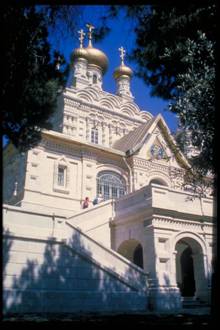 Второй день:Полудневная обзорная экскурсия по маршруту«Тель-Авив/Яффо/IDC»: Тель-Авив. Древний город-порт Яффо. Посещение музея Бриллиантов и выставочного зала Израильского Бриллиантового Центра (для выезжающих из Натании или Тель-Авива).
*только для проживающих в гостиницах Тель Авива и НетанииТретий день:Свободный день. Желающие могут заказать дополнительные экскурсии (см. перечень однодневных экскурсий по Израилю)Четвертый день:Экскурсия в Иерусалим по маршруту "Вифлеем. Русский Иерусалим": Вифлеем( наличие загранпаспорта обязательно) - храм Рождества Христова. Иерусалим - Горненский монастырь, Русские монастыри на Елеонской горе - Спасо-Вознесенский, Марии-Магдалины. Посещение Русского Подворья - при наличии времени.Экскурсия в Иерусалим по маршруту "Вифлеем. Русский Иерусалим": Вифлеем( наличие загранпаспорта обязательно) - храм Рождества Христова. Иерусалим - Горненский монастырь, Русские монастыри на Елеонской горе - Спасо-Вознесенский, Марии-Магдалины. Посещение Русского Подворья - при наличии времени.Пятый день:Экскурсия по маршруту «Галилея Христианская. Назарет»: Назарет - собор Благовещения. Река Иордан, Ярденит - место крещения Иисуса. Кана Галилейская, Табха - Храм Умножения Хлебов и Рыб. Гора Блаженств (место Нагорной Проповеди).Экскурсия по маршруту «Галилея Христианская. Назарет»: Назарет - собор Благовещения. Река Иордан, Ярденит - место крещения Иисуса. Кана Галилейская, Табха - Храм Умножения Хлебов и Рыб. Гора Блаженств (место Нагорной Проповеди).Шестой-седьмой дни:Свободные дни. Желающие могут заказать дополнительные экскурсии (см. перечень однодневных экскурсий по Израилю)Свободные дни. Желающие могут заказать дополнительные экскурсии (см. перечень однодневных экскурсий по Израилю)Восьмой день: Переезд в аэропорт Бен-Гурион.Переезд в аэропорт Бен-Гурион.Ginot Yam
NatanyaДаты заезда01.03.11-17.04.11
22.04.11-31.07.11
26.08.11-14.11.1118.04.11-21.04.1107.08.11-25.08.1101.07.11-06.08.11
15.11.11-29.02.12Ginot Yam
NatanyaPP in DBL470583725422Ginot Yam
NatanyaPP in SGL7799871226684Ginot Yam
NatanyaPP in TRPL431538633384Ginot Yam
NatanyaChild Suppl.274331402251Olympia 
Tel AvivДаты заезда01.03.11-10.07.11
01.09.11-30.11.1111.07.11-31.08.1101.12.11-29.02.12Olympia 
Tel AvivPP in DBL536762517Olympia 
Tel AvivPP in SGL9041216866Olympia 
Tel AvivPP in TRPL509736490Olympia 
Tel AvivChild Suppl.229229229Kikar ZionДаты заезда01.03.11-09.04.11
21.05.11-30.09.11
21.11.11-21.12.11
11.01.12-29.02.1210.04.11-14.04.11
29.04.11-20.05.11
01.10.11-09.10.11
26.10.11-20.11.1115.04.11-28.04.11
10.10.11-25.10.11
22.12.11-10.01.12Kikar ZionPP in DBL536592573Kikar ZionPP in SGL864958920Kikar ZionPP in TRPL510565547Kikar ZionChild Suppl.308336326